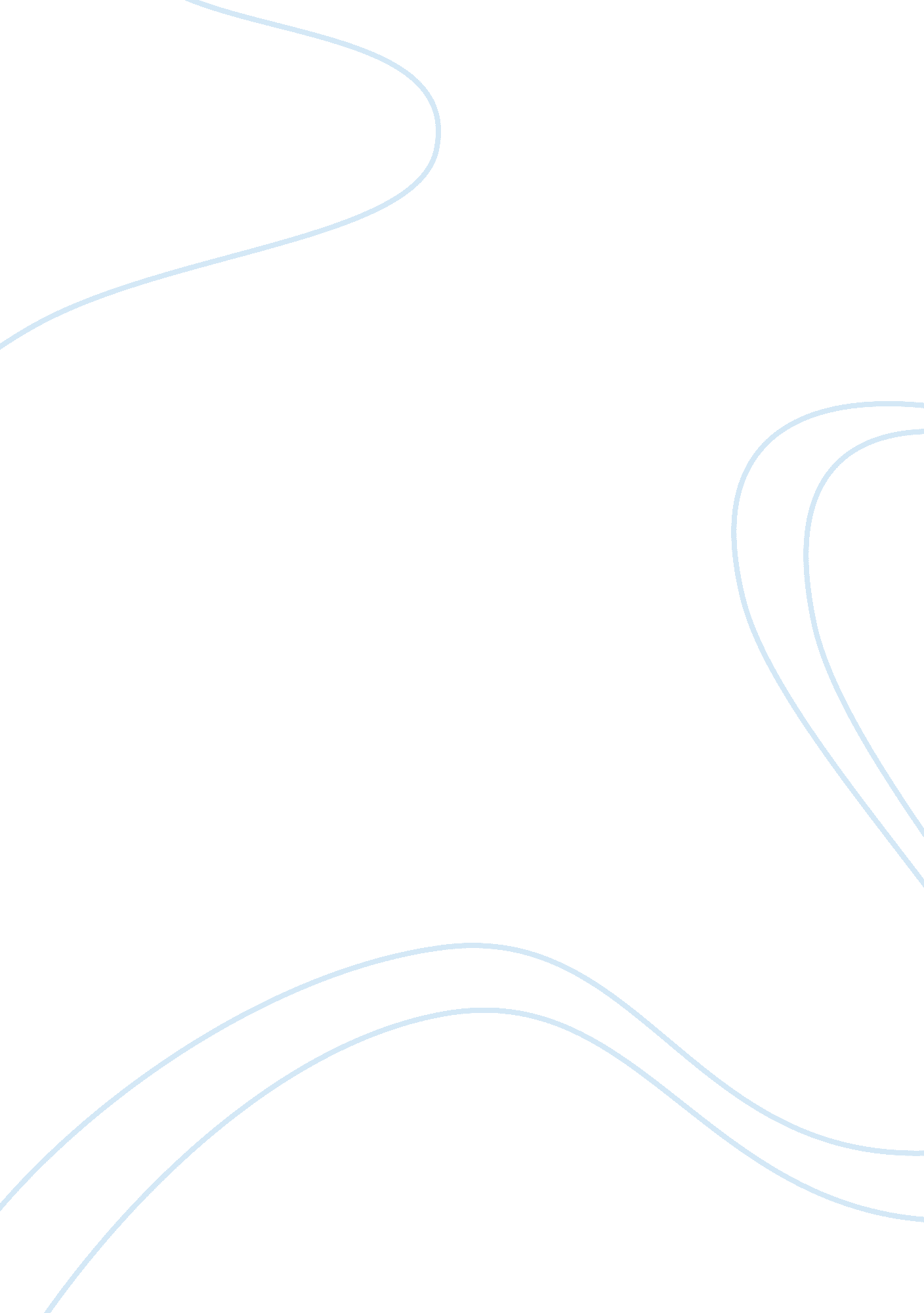 Fascism assignment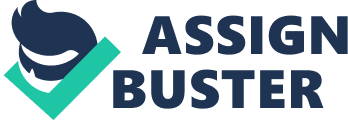 Some of the main features to fascism are a) racism b) intense nationalism c)believing in dictatorship d)believed in wars and violence to achieve their aim e)believing some states had the right to rule others. 2. Mussolini organized a fascist march in the capital city, Rome. And when Italian king regarded him as the ally against communists and invited him to become the prime minister that was the tactic Mussolini used to gain power. 3. The fascist movement arose in some of the European countries such as Austria, Hungary, Finland, France, Belgium, Spain, Romania and Britain. 4. First attempt by German fascists to seize power was in March 1920, when the ex-soldiers tried to seize power inn the Kappa Putsch, but they were thwarted by resistance from the German socialist trade union. Second attempt was made by Doll Hitler who tried to seize power in the Munich Putsch of 1923 and succeeded. 5. The Italian fascist symbol was a bundle of sticks wrapped around an axe. It symbolisms strength and power. Whereas the Nazi symbol was a swastika which is a band which they tied around their forearm like a band. 6. The Italian textbook was trying to convey a message which was to persuade them if they rebel against the fascists something bad will happen to them. B) I think brain washing the children would make their work easier. If they don’t then someday those children will grow up to be rebellious and question their authority. 7. In source 5 there is a picture of Eric Campbell raising his hand. He was the of the New Guard who fought street battles against communist supporters. 8. Everybody was against the fascist in Spain so there was a rebellion and people volunteered to fight against fascism. 